Easter 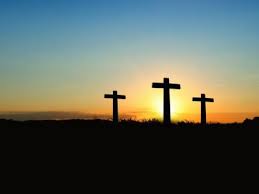 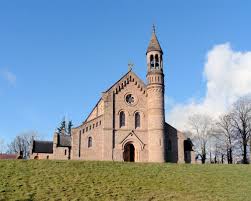 https://www.mcnmedia.tv/Holy Thursday 8pmGood FridayStations of the Cross 3pmPassion 8pmEaster Vigil Holy Saturday 8pmEaster Sunday 11am